جدول تسجيل طلبة إنذار المعدل الثالث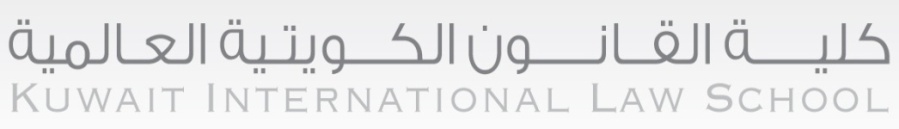 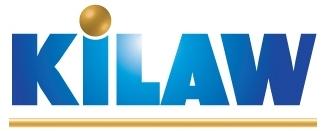 للفصل الدراسي ...... من العام الجامعي  *********************اسم الطالب: ........................................................................الرقم الجامعي: .....................................................................بعثة/خاص: ........................................................................معدل الطالب:......................................................................الوحدات المجتازة:................................................................الوحدات التي يسمح بتسجيلها:...................................................الملاحظـات..............................................................................................................................................................................................................................................................................................................توقيع مكتب التوجيه والإرشادتوقيع قسم التسجيل	المرفقاتصورة من كشف درجات الطالب الدراسيةPrimal registration form for 3rd  GPA warningAcademic semester ----/-----Student name……………………………………………………………………….Student ID…………………………………………………………………………….Self paid/puc…………………………………………………………………………Student GPA…………………………………………………………………………..Complited Credits…………………………………………………………………..Credits allowed to register in ………………………………………………….Notes……………………………………………………………………………………………………..……………………………………………………………………………………………Student Guidance office signature Registration department signature 	Attachements*A copy of the students transcript  المتطلب السابقاسم المقرررقم المقررم1-2-3-4-Course no.Course namePre-requisite